Appendix 1 – April 2015 to March 2016 – SportWorx social return on investment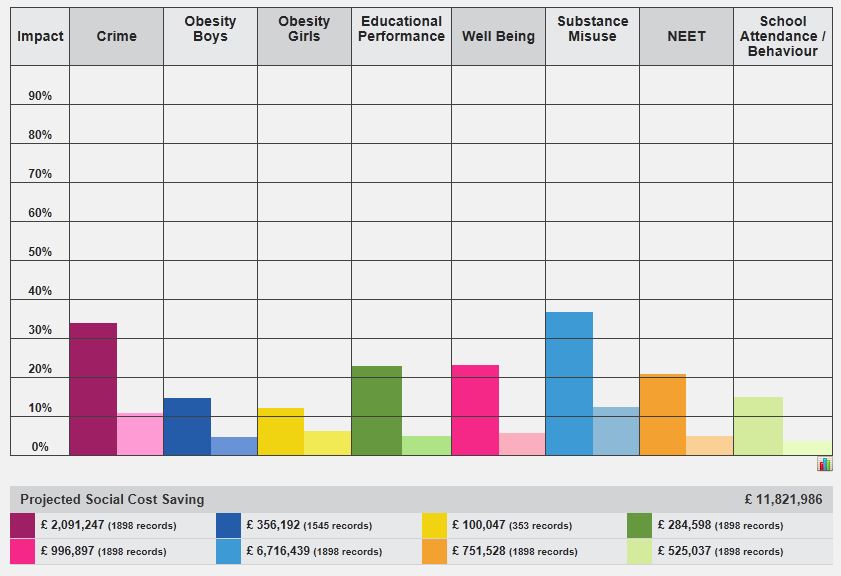 